HUMAN RESOURCES ONBOARDING CHECKLIST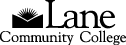 Name 		L#  	Section I – Policies and ProceduresCollege Online Policy & Procedure System (COPPS)		Board of Education: Institutional Integrity PolicyAffirmative Action & Equal Employment Policy		Affirmative Action Guidelines and Complaint ProcedureHarassment Based on Race/Ethnicity/National Origin	Harassment, Sexual: GeneralNondiscrimination Statement 				Harassment and Discrimination Complaint ProcessNotice to Victims of Sexual Assault				Sexual Respect – Sexual MisconductDisabilities: ADA Complaint Procedure 			 Disabilities: Accommodating EmployeesBias Incident Policy						Bias Incident Response ProcedureMandatory Child Abuse Reporting Procedure		Release of Student Records and FERPAInformation Technology: Appropriate Use of Technology	Information Technology: Use Rights & ResponsibilitiesSmoking Policy – Tobacco Free Campus			Vehicle RegulationsSubstance Abuse Prevention StatementsHarassment Based on Sexual Orientation, Gender Identity/Expression, Religion or DisabilitySection II – Health and SafetyEmployee Emergency Manual (in packet)			Clery Act Compliance InformationBloodborne Pathogen Exposure Procedure			Indoor Environmental ProcedureOccupational Injuries and Illnesses Procedure		Safety Hazard Correction Procedure Section III – Required Trainings via SafeColleges (VectorSolutions)Section IV – Required Trainings via KnowB4I, the undersigned, have received copies of and/or been informed of the items listed above.Employee Signature	Date Child Abuse: Mandatory Reporting Clery Act Overview Diversity Awareness: Staff to Staff Implicit Bias & Microagression Awareness Sexual Harassment: Staff to Staff Title IX: Roles of Employees Title IX and Sexual Harassment  Title IX and Sexual Harassment Prevention for Employees Workplace Bullying: Awareness and Prevention     Safety Data Sheets KnowB4 Cyber Security #1 – Security Access Training KnowB4 Cyber Security #2 – Social Engineering Red Flags KnowB4 Cyber Security #3 – Your Role: Internet Security and You KnowB4 Cyber Security #4 – Social Media: Staying Secure in a Connected World 2022 Common Threats 2022 KnowB4 Security Awareness 2022 – Your Role: Internet Security and You 2022 Kevin Mitnick Security Awareness Training 